موفق باشیدنام: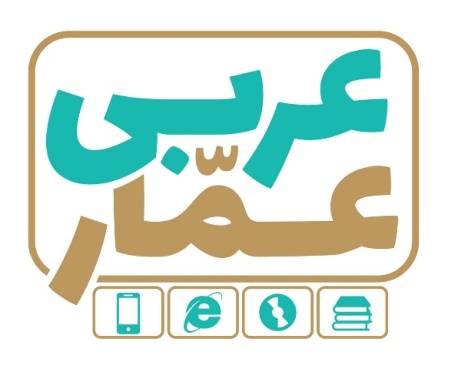 تاریخ امتحان:نام خانوادگی:ساعت برگزاری:نام دبیر طراح سوالات:فروزان خسروی نیامدت زمان امتحان:عربی دهم تجربی و ریاضی نوبت دومعربی دهم تجربی و ریاضی نوبت دومعربی دهم تجربی و ریاضی نوبت دومردیفسؤالاتبارم۱تَرجِمِ الکَلماتِ الّتی تَحتَها خطٌّ:   الف) و إن شَکَوتُ إلی الطّیرِ نُحنَ فی الوُکَناتِ                    ب) قَرأتُ فی موسوعةٍ علمیةٍ.0.5۲اُکتُب فی الفَراغِ الکَلِمَتینِ المترادفتینِ و الکَلَمَتِینِ المُتَّضادَتینِ: ( کلمتانِ زائدتانِ)          إستطاعَ –  إقتَرَبَ –  عَداوَة –  قَدِرَ –  فَجأةً –  إبتَعَدَ                    الف) .............. = ................         ب) ............... ≠ .................0.5۳عَیّنِ الکَلِمَةَ التی لاتناسِبُ عن الکلمات الأُخرَی مِن جهةِ المعنَی:    الفطور            الغَداء            الفُندُق            العَشاء    الحرباء           البقرة             البطّ               الغابة0.54اُکتُب المُفرَدَ اَو جَمعَ الکَلِمَتینِ:                فِلم (جمع) = ................           یَنابیع (مفرد) = ................0.5۵تَرجِم الجُمَلَ و العباراتِ التالیةَ إلی الفارسیةِ:    الف) مَضَی الزّمانُ و قلبی یَقولُ إنّک آتِی: (0.75)    ب) حُسنُ الأدبِ یَستُرُ قُبحَ النّسَبِ: (0.75)    ج) فاصبِرْ إنَّ وعدَ اللهِ حقٌّ و اسْتَغفِرْ لِذَنبِک. (0.75)    د) النّاسُ نیامٌ فإذا ماتوا انتَبَهوا: (0.75)    ذ) عَرِّفْ لنا هذا الصّدیق: (0.5)    و) لسانُ القِطِّ مَملوءٌ بِغُدَدٍ تُفرِزُ سائلاً مُطَهِّراً: (0.75)    ه) یُخَرَّبونَ بُیوتَنا و یَنهَبونَ أموالَنا: (0.75)5۶الف) اکتُبْ نوع الأفعال التی تحتها خطّ:                                                        أحسِنْ کما أحسَنَ اللهُ إلیک.    -    یَخلُقُ اللهُ ما یَشاء.ب) عیِّن الکلمةِ التی یختلفُ نوعها فی کلِّ مجموعةٍ: الف) خُلِقَتْ        یُخَرِّبُ        یُشاهِدُ        تُحَوِّلُ ب) کاتَبَ         تَعامَلَ          عَلَّمَ           یُعَلِّمُ17اِنتَخِب التَّرجِمَةِ الصّحیحةَ:	 الف) خُلِقَ الإنسانُ ضعیفاً:     1- انسان ضعیف آفریده شده است.             2-  انسان را ضعیف آفرید.                                                  ب) وَاللهِ ما رأینا حُبّاً بِلا مَلامَة:1- و خداوند هیچ عشقی را بدون ملامت قرار نداده است.            2- به خدا قسم عشقی را بدون سرزنش ندیده ام.0.58کَمِّلِ الفراغاتِ فی التّرجمةِ الفارسیّةِ:   الف) إنَّ الحَسَناتِ یُذهِبنَ السَیئاتِ: بی گمان ..............، بدیها را .................... .    ب) وَ مِمّا رَزَقْناهم یُنفِقون: و از آنچه به ............. روزی دادیم .................... .  ج) هو مِن الحیواناتِ اللّبونةِ التی تُرضِعُ صِغارِها: او از حیوانات ................. است که به بچه هایش ................... .1.59عیِّن الجملة الصّحیحة و غیر الصّحیح، حسب الحقیقة و الواقع:    الف) لِلدَّلافینَ أُنوفٌ حادةٌ                              .                        .........    ب)الإعصارُ ریحٌ شدیدةٌ لا تَنتَقِلُ مِن مکانٍ إلی مکانٍ آخَرَ.                    .........    ج) کانتا قبیلتا یَأجوجَ و مأجوجَ مُتمدنتَینِ.                                      .........    د) رسالةُ الإسلامِ قائمةٌ علی أساسِ المنطقِ و إجتناب الإساءةِ.                  .........110ترجِم الکلماتِ التی تحتها خطّ:     « واجْعَلْنِی مِن وَرَثَةِ النّعیم»               « کانَ یَلعَبُ فی ساحَةِ المدرسةِ »             « سَنُصَلِّحُ کُلَّ شیءٍ »     « نَرجو مِنک إغلاقَ هذا المَضیق »       « ولا تَطلبوا مِنه المُساعدةَ »       « ما رأیتُ سَمکَ القِرشِ حَتی الآن »1.5۱۱عیِّن فعل المجهول ثُمَّ تَرجِمهُ:                           « یُعرَفُ المُجرِمونَ بِسیماهم »0.5۱۲ أیُّ حرفٍ مِن الحروفِ الجر علی الترتیبِ یُناسِبُ للفراغ؟ ( حرفٌ واحدٌ زائدٌ )         « إلی     فی      بِـ »                کانَ الفلاحُ یعملُ ............ المزرعةِ مِن الصّباحِ ............ اللّیلِ.0.5۱۳عیِّن اسم الفاعل و اسم المفعول و اسم المبالغة ثُمَّ تَرجِمهُ:    «   یا ستّار العیوب    -     یا مَن بابُهُ مَفتوحٌ لِلطّالِبینَ  »    اسم فاعل و ترجمه آن: ...........................   اسم مفعول و ترجمه آن: ..................................     اسم مبالغه و ترجمه آن: .............................1.514اُکتُبْ فی الفَراغِ الأول عدداً ترتیبیاً مناسباً و فی الفراغِ الثانی عَدَدَاً أصلیّاً:       الف) الیومُ الـ.............. مِن الأیامِ الأسبوعِ یومُ الخَمیس.              ب) سِتةٌ فی عَشَرةٍ یُساوی ................ .0.515ضَعْ فی الدّائِرَةِ عَدَدَاً مُناسِباً ( کلمة واحدة زائدة ):الذَّنَب                       الذی یَعملُ لِمَصلحةِ العدُوّالغَیم                         أکبرُ مِن البحرِ کثیراًالعمیل                       عضوٌ خَلفَ جِسمِ الحَیوانِ یُحرِّکُهُ غالباً لِطَردِ الحَشَراتِ المُحیط                       بخارٌ مُتراکِمٌ فی السّماء ینزلُ منه المَطر	المَضیق116اُذکُر المحلّ الإعرابی لِلکلماتِ الّتی تَحتَها خطٌّ:        یَضرِبُ اللهُ الأمثالَ لِلنّاسِ.      عداوةُ العاقِلُ خیرٌ مِن صداقةِ الجاهِلِ .      الشَّعبُ الإیرانیُّ شَعبٌ مِضیافٌ .1.517عیِّن الجواب الصّحیح:    الف) المضارع مِن « کَبَّرَ » :    یَکبِرُ                یُکَبِّرُ                یَتَکبَّرُ    ب) علی وزن « إفتِعال:       إنقِطاع                إنطِباق             إنتِخاب0.518أجِبْ عن السؤالَینِ:            الف) ما هو طعامُ الغِداء؟   1 – الشّای والخُبز و الجُبنة               2- الرُّز مَعَ دَجاج                           ب) ما هذه الحبوب؟ حبوبٌ مُهدِّئةٌ. عندی .............. . ( الصُّداع          ملابِس          جوَّال   	)0.519الف) أجِب عن السؤال:                                    « مِن أیِّ مدینةٍ أنتِ؟      ................................ » ب) رَتَّبِ الکَلِماتِ التالیة و اُکتُب سؤالاً و جواباً مناسباً:                                              « سِتَّ عَشَرة / سنة / عُمرکِ / عُمری / کَم »            سؤال : ................................. ؟          جواب : ...............................................1